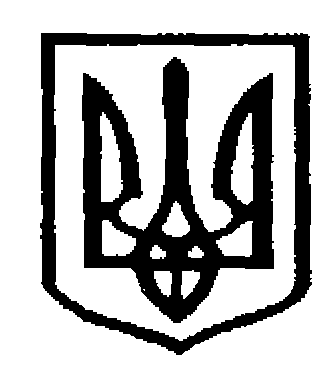 У К Р А Ї Н АЧернівецька міська радаУправлiння освітивул. Героїв Майдану, 176, м. Чернівці, 58029 тел./факс (0372) 53-30-87  E-mail: osvitacv@gmail.com  Код ЄДРПОУ №02147345Про надання інформації           На виконання листа Управління Державної служби якості освіти у Чернівецькій області від 12.07.2022 року № 01-16/226, з метою оновлення бази закладів загальної середньої освіти та перегляду перспективного плану проведення інституційних аудитів, управління освіти Чернівецької міської ради просить до 27.07.2022 року надати інформацію про заклади загальної середньої освіти відповідно до форми, що додається.            Інформацію надавати: паперовий варіант – управління освіти, каб.98, Косован О.К.; електронний варіант – на е-скриньку,  kosovan.ok.gs@gmail.com. Додаток: таблиця Excel. Заступник начальника з фінансово-економічних питаньуправління освітиЧернівецької міської ради                                                           Денис  КРУГЛЕЦЬКИЙ                                                                                   Оксана Косован   53 61 59                                                                          13.07.2022 р.  № 01-31/137113.07.2022 р.  № 01-31/1371Директорам закладів загальної середньої освітиЧернівецької міської територіальної  громади Директорам закладів загальної середньої освітиЧернівецької міської територіальної  громади 